                      MSCTC Local Corrections Officer Academy Application and Schedule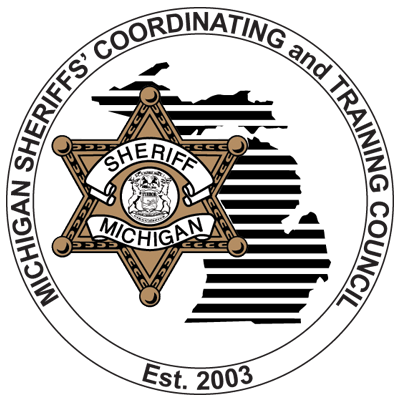 Academy Start Date: ____06/02/21____________		Academy End Date: _____06/29/21___________Course Schedule (Please list instructors, Module dates and times below)Revised 3-1-2020Name of Academy/FacilityStreet Address of Academy/FacilityCity/State/ZipMeceola Tech15830 190th AveBig Rapids, MI 49307Academy Director/Facilitator NameDirector/Facilitator EmailBusiness Phone/ Cell PhoneMark Danielsonmdanielson@moisd.org231-796-5805 ext 1125SUBJECTSTART DATEENDDATETIMELEAD INSTRUCTORIDINSTRUCTORIDBooking and Intake06/21/2106/21/218a-4pMark Danielson60310Correctional Law06/14/2106/15/218a-4pRussell Lewis60202Cultural Diversity06/23/2106/23/218a-12pJoy Paquette60311Custody and Security06/09/2106/11/218a-4pRebecca McGinnis60392Defensive Tactics General06/02/2106/04/218a-4pScott Ruggles60285           GAGE 06/07/2106/07/218a-4pScott Ruggles60285            Knife06/08/2106/08/218a-4pScott Ruggles60285Ethics06/23/2106/23/2112p-4pMark Danielson60310Fire Safety06/17/2106/17/218a-4pJoy Paquette60311First Aid/AED/CPR06/22/2106/22/218a-4pJoy Paquette60311Interpersonal Communications (IPC)06/18/2106/18/218a-4pJoy Paquette60311Prisoner Mental Health, Suicide and Behavior Awareness06/25/2106/28/218a-4pJoy Paquette60311Prison Rape Elimination Act (PREA)06/29/2106/29/218a-12pMark Danielson60310Professionalism & Co-Worker Communication06/29/2106/29/2112p-2pMark Danielson60310Report Writing06/16/2106/16/218a-4pJoy Paquette60311Stress Management06/24/2106/24/218a-4pMark Danielson60310FINAL EXAMINATION  06/29/2106/29/212p-4pMark Danielson60310